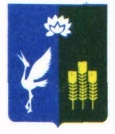 МУНИЦИПАЛЬНЫЙ КОМИТЕТЧкаловского сельского поселения Спасского муниципального района  РЕШЕНИЕ«23» декабря 2020 год	                   с. Чкаловское			            № 16О внесении  изменений в Положение о конкурсе на замещение вакантной должности муниципальной службы Чкаловского  сельского  поселения,  утвержденного решением муниципального комитета Чкаловского сельского  поселения от 26 декабря 2007 года № 77( в редакции решение от 19 ноября 2015 года № 19 , в редакции решение от  05 августа 2020 года №247)	На основании  Федерального закона от 06.10.2003 № 131  «Об общих принципах организации   местного  самоуправления в Российской Федерации,   Федерального закона от 02.03.2007 № 25-ФЗ «О муниципальной службе в  Российской Федерации, Закон Приморского края от 04.06.2007 № 82-КЗ «О муниципальной службе в Приморском крае, Устава  Чкаловского  сельского поселения Спасского  муниципального  района Приморского края.РЕШИЛ:Внести следующие изменения в Положение   о конкурсе на замещение вакантной  должности муниципальной службы Чкаловского  сельского  поселения,  утвержденного решением  муниципального  комитета  Чкаловского  сельского  поселения от 26 декабря 2007 года №и 77( в редакции  решение от 19 ноября 2015 №19)Пункт 4 решения изложить в новой редакции:«4)Решение вступает в силу после их  официального опубликования(обнародования);»Абзац первый пункта 3 Положения изложить в следующей редакции:«граждан Российской федерации, граждан иностранных государств-участников международных договоров Российской Федерации, в соответствии с которыми иностранные граждане имеют  право находиться на муниципальной службе, прохождением и прекращением муниципальной службы, а также с определением правового положения (статуса) муниципальных служащих, а также с определением правового положения(статуса) муниципальных  служащих;»3) Подпункт  4 пункта 5 Положения после слов «  трудовую  книжку»  дополнить словами «и (или)Сведениями о трудовой деятельности,  оформленные в установленном  законодательством порядке,»;4)пункт  17  Положения изложить  в следующей редакции:   «Конкурсная комиссия состоит из председателя, заместителя председателя, секретаря и членов комиссии  4 человека».5) Пункт 4 части 3 статьи 16 дополнить  словами:    «и (или) сведения о трудовой  деятельности, оформленные в установленном законодательством порядке;»6) Пункт 5  Положения дополнить подпунктом 10.1 следующего содержания:«10.1)  сведения об  адресах сайтов и (или) страниц сайтов   в информационно-телекоммуникационной сети «Интернет»,  на которых размещалась общедоступная информация, а также данные,  позволяющие их идентифицировать, по форме,  утвержденной  Правительством Российской Федерации.»2.   Настоящее решение   вступает в силу после их официального опубликования (обнародования).Глава Чкаловского сельского  поселения                                         В.С.Ию